Era International school, Besa , Nagpur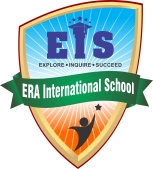 Annual Planner (2023-24)Pre PrimaryMonthJuneJulyAugustSeptemberOctoberNovemberDecemberJanuaryFebruaryMarchAprilPTM8 -7-2023 28-10-202327-1-2024VacationDiwali vacation  10-11-2023 to 20-11-2023Christmas Vacation 24-12-2023 to 01-01-2024Exam21-8-2023 to 25-8-20231-11-2023 to  6-11-2023 19-01-2024 to 24-01-202425.03.2024 to 31.03.2024VisitVisit to super marketPicnic ( last week of January)Open housePaper showing23-9-2023Paper showing 25-11-2023Paper showing      24-2-2023Result       15-04-2024EventVanmahotsav week(24-07-2023 to 28-07-2023)Joy of GivingDusherra     (23-10-2023)    Demo                                ( 3days)Annual Day       20-12-2023Sports Day( First week of January)Grand Parents Day(Second week of February)Demo           ( 3days)Graduation day of KG II studentsCelebrationsJanmashtami celebration (06-09-2023)Gandhi jayanti (03-01-2023), Navratri celebration with momDiwali  celebration(09-11-2023)Christmas celebration   23-12-2023Makar Sankranti celebrationChattrapati shivaji jayanti(20-02-2023)Holi celebrationWorkshop for studentsGood, Touch ,Bad TouchImportance of Nutrition.Workshop for ParentsImproving parent, child, teacher communicationBrain development for different stagesChild psychologyDifferent learning styles in childrenImportance of Family Rituals